6th International Conference on Health Profession Education & Research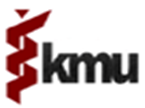 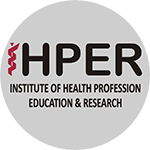                   Theme: Towards Excellence in Health Professions Education & ResearchRegistration Form++++++++++++++++++++++++++++++++++++++++++++++++++++++++++++++++++++++++++++++++++++++++++++++++++Payments Details (Select from Checklist Below) xxxxxxxxxxxxxxxxxxxxxxxxxxxxxxxxxxxxxxxxxxxxx(Cut here)xxxxxxxxxxxxxxxxxxxxxxxxxxxxxxxxxxxxxxxxxxxxxxxxxxxxI hereby received application form, from ____________________S/D/o _________________ applied for the following and deposited Rs. ________/- vide Bank Receipt No. _________ Dated: ____/___/2017 at Institute of Health Professions Education & Research, Khyber Medical University Peshawar.  Signature (Dealing Assistant)__________________ Name(In capital letters to be printed on certificate)Name(In capital letters to be printed on certificate)Name(In capital letters to be printed on certificate)Father’s  Name (In capital letters to be printed on certificate)Father’s  Name (In capital letters to be printed on certificate)Father’s  Name (In capital letters to be printed on certificate)Designation/ Job TitleDesignation/ Job TitleDesignation/ Job TitleCountryInstitutionInstitutionDepartment/HospitalDepartment/HospitalDepartment/HospitalDepartment/HospitalAddressAddressAddressLandlineCell NoFax NoEmail ID :Fax NoAlternate Email ID:□Conference Registration Fee (Two Days)20-21, April, 2018□Conference Registration Fee (Two Days)20-21, April, 2018□Conference Registration Fee (Two Days)20-21, April, 2018□Conference Registration Fee (Two Days)20-21, April, 2018□Conference Registration Fee (Two Days)20-21, April, 2018□Conference Registration Fee (Two Days)20-21, April, 2018Rs. 2000/- (50% concession for students)Rs. 2000/- (50% concession for students)Rs. 2000/- (50% concession for students)Rs. 2000/- (50% concession for students)Rs. 2000/- (50% concession for students)Rs. 2000/- (50% concession for students)Rs. 2000/- (50% concession for students)Rs. 2000/- (50% concession for students)Rs. 2000/- (50% concession for students)□Pre-Conference Workshop (Please specify the AM or PM with workshop number) 19th April, 2017□Pre-Conference Workshop (Please specify the AM or PM with workshop number) 19th April, 2017□Pre-Conference Workshop (Please specify the AM or PM with workshop number) 19th April, 2017□Pre-Conference Workshop (Please specify the AM or PM with workshop number) 19th April, 2017□Pre-Conference Workshop (Please specify the AM or PM with workshop number) 19th April, 2017□Pre-Conference Workshop (Please specify the AM or PM with workshop number) 19th April, 2017Rs. 1000/- Per workshopRs. 1000/- Per workshopRs. 1000/- Per workshopRs. 1000/- Per workshopRs. 1000/- Per workshop□AM __  □AM __  □AM __  □PM ____□Gala Dinner Fee:□Gala Dinner Fee:□Gala Dinner Fee:□Gala Dinner Fee:□Gala Dinner Fee:□Gala Dinner Fee:Rs. 1500/- Per PersonRs. 1500/- Per PersonRs. 1500/- Per PersonRs. 1500/- Per PersonRs. 1500/- Per PersonRs. 1500/- Per PersonRs. 1500/- Per PersonRs. 1500/- Per PersonRs. 1500/- Per PersonPayment ModePayment ModePayment ModePayment ModePayment ModePayment ModePayment ModePayment ModePayment ModePayment ModePayment ModePayment ModePayment ModePayment ModePayment ModeThrough IBT/Cheque/PO/DDThrough IBT/Cheque/PO/DDThrough IBT/Cheque/PO/DDThrough IBT/Cheque/PO/DDThrough IBT/Cheque/PO/DDThrough IBT/Cheque/PO/DDThrough IBT/Cheque/PO/DDThrough IBT/Cheque/PO/DDThrough IBT/Cheque/PO/DDThrough IBT/Cheque/PO/DDThrough IBT/Cheque/PO/DDThrough IBT/Cheque/PO/DDThrough IBT/Cheque/PO/DDThrough IBT/Cheque/PO/DDThrough IBT/Cheque/PO/DDTotal Amount:Total Amount:Rs. Rs. IBT/Cheque/PO/DD Number IBT/Cheque/PO/DD Number IBT/Cheque/PO/DD Number IBT/Cheque/PO/DD Number Date:Account No.1450-81450-8NBP Branch Code:NBP Branch Code:17591759Account Title Account Title Khyber Medical University PeshawarKhyber Medical University PeshawarKhyber Medical University PeshawarKhyber Medical University PeshawarKhyber Medical University PeshawarKhyber Medical University PeshawarThrough Cash to NBP Account (1450-8) Khyber Medical University PeshawarThrough Cash to NBP Account (1450-8) Khyber Medical University PeshawarThrough Cash to NBP Account (1450-8) Khyber Medical University PeshawarThrough Cash to NBP Account (1450-8) Khyber Medical University PeshawarThrough Cash to NBP Account (1450-8) Khyber Medical University PeshawarThrough Cash to NBP Account (1450-8) Khyber Medical University PeshawarThrough Cash to NBP Account (1450-8) Khyber Medical University PeshawarThrough Cash to NBP Account (1450-8) Khyber Medical University PeshawarThrough Cash to NBP Account (1450-8) Khyber Medical University PeshawarThrough Cash to NBP Account (1450-8) Khyber Medical University PeshawarThrough Cash to NBP Account (1450-8) Khyber Medical University PeshawarThrough Cash to NBP Account (1450-8) Khyber Medical University PeshawarThrough Cash to NBP Account (1450-8) Khyber Medical University PeshawarThrough Cash to NBP Account (1450-8) Khyber Medical University PeshawarThrough Cash to NBP Account (1450-8) Khyber Medical University PeshawarTotal Amount:Total Amount:Rs. Rs. Bank Receipt No.Bank Receipt No.Bank Receipt No.Date:□Conference Registration Fee (Two Days)□Pre-Conference Workshop □Gala Dinner Fee: